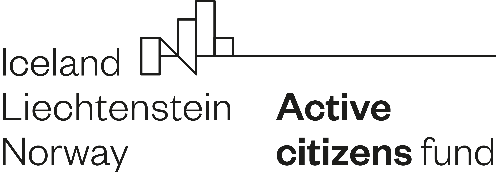 FORMULARZ ZGŁOSZENIOWY„MOCna SIEĆ”Formularz zgłoszeniowy należy przekazać do biura projektu Stowarzyszenie Teraz My, ul. Jana III Sobieskiego 9 pok.125, 14-100 Ostróda lub przesłać na adres mailowy Koordynatora projektu terazmy.org@gmail.comOŚWIADCZENIENiniejszym wyrażam zgodę na przetwarzanie moich danych osobowych w postaci: imię, nazwisko, numeru telefonu, adresu e-mail, stanowisko oraz zdjęcia (wizerunku) dla potrzeb  przeprowadzenia rekrutacji do projektu. 1/ Oświadczam, że zostałem poinformowany, że : administratorem moich danych osobowych jest Stowarzyszenie Teraz My, ul. Olsztyńska 20, 14-133 Stare Jabłonki;moje dane osobowe będą przechowywane przez okres 5 lat od zatwierdzenia końcowego sprawozdania finansowego projektu              „MOCna SIEĆ”; posiadam prawo dostępu do treści swoich danych osobowych, prawo do ich sprostowania, usunięcia, jak również prawo do ograniczenia ich przetwarzania, prawo do cofnięcia zgody, prawo do przenoszenia danych, prawo do wniesienia sprzeciwu wobec przetwarzania danych osobowych;przysługuje mi prawo wniesienia skargi do organu nadzorczego, jeśli moim zdaniem, przetwarzanie danych osobowych - narusza przepisy unijnego rozporządzenia RODO;moje dane osobowe nie będą przekazywane żadnym odbiorcom danych;moje dane osobowe nie będą przetwarzane w sposób zautomatyzowany i nie będą profilowane;podanie danych jest warunkiem umownym i jest dobrowolne;jestem świadomy tego, że przetwarzanie powyższych danych osobowych jest niezbędne i konieczne do prawidłowego i efektywnego przeprowadzenia procesu rekrutacji oraz akceptuję te cele;wyrażenie niniejszej zgody nie zwalnia zleceniodawcy z obowiązków wynikających z powszechnie obowiązujących przepisów prawa co do zabezpieczania przetwarzanych danych oraz ich legalnego przetwarzania;Rekrutujący nie może na podstawie niniejszej zgody przetwarzać powyższych danych w sposób naruszający moje dobre imię lub dobra osobiste, a także w zakresie i celu innym niż wskazane powyżej. 2/ Oświadczam, że zapoznaliśmy się z Regulaminem projektu "MOCna SIEĆ" dostępnym na stronie https://mocnasiec.terazmy.org  miejscowość i data....................................................		podpis	...................................................Uwaga: formularz musi podpisać przedstawiciel Koła Gospodyń Wiejskich wskazany w formularzuDane Koła Gospodyń WiejskichPełna Nazwa Koła Gospodyń Wiejskich:Numer koła w Krajowym Rejestrze Kół Gospodyń Wiejskich prowadzonym przez ARiMR lub w Krajowym Rejestrze Sądowym lub innym:Nazwa rejestru:Data rejestracji koła:Teren działalności koła (powiat, gmina, miejscowości):Adres siedziby koła zgodnie z podanym wyżej rejestrem:Adres koła do korespondencji:Link do strony www KGW  (* jeżeli jest):Link do profilu KGW na Facebooku (* jeżeli jest):Link do profilu KGW na Instagramie (* jeżeli jest):II. Dane przedstawiciela KGWImię i Nazwisko:Funkcja pełniona w kole:Dane kontaktowe (telefon, e-mail):III. Motywacja do udziału w projekcieDlaczego chcecie dołączyć do Sieci KGW Województwa Warmińsko-Mazurskiego? (max. 10 zdań)Opis działalności koła (prosimy w kilku zdaniach opisać dotychczasowe doświadczenie, sukcesy, dokonania itp.):Zrealizowane dotychczas działania (projekty, eventy, konkursy itp.):Pomysły na rozwój działalności Waszego koła: